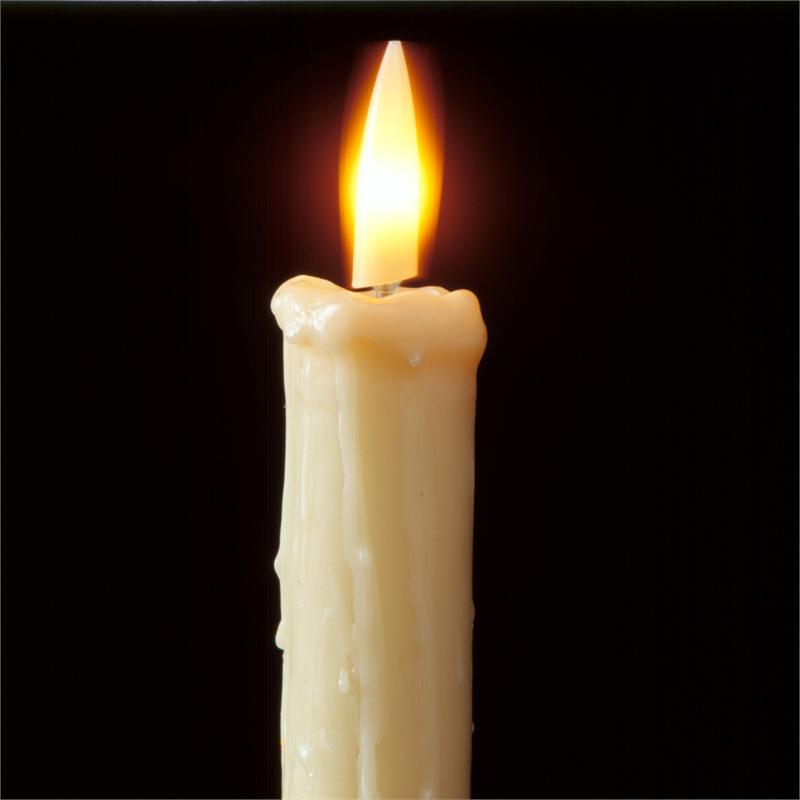                                                                                                      Celebrations